Per ciascuna disciplina vanno individuati i nuclei fondamentali e gli obiettivi di apprendimento non affrontati o che necessitano di approfondimento nell’anno scolastico 2020-2021.Per il CONSIGLIO DI CLASSEIl coordinatore/referente di team____________________________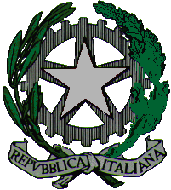   ISTITUTO  COMPRENSIVO  STATALE “ G. Gorni”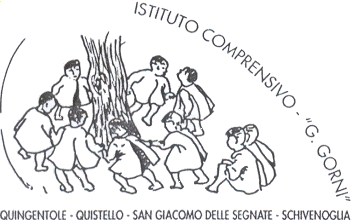   Via Allende n. 7  –  Tel. 0376–618926       Fax. 0376-626175QUISTELLO (MN)e-mail:   mnic821001@istruzione.itposta elettronica certificata:   mnic821001@pec.istruzione.itsito  scuola:   http://www.icquistello.edu.itPIANO INTEGRATIVO DEGLI APPRENDIMENTI A.S. 2019-2020REDATTO AI SENSI DELL’ORDINANZA MINISTERIALE N. 11 DEL 16 MAGGIO 2020, ART. 6 COMMA 1ORDINE DI SCUOLAPLESSOCLASSECOORDINATOREIL CONSIGLIO DI INTERCLASSE / CLASSEIL CONSIGLIO DI INTERCLASSE / CLASSEDISCIPLINADOCENTEPROFILO DEL GRUPPO CLASSE (DESCRIZIONE):PROFILO DEL GRUPPO CLASSE (DESCRIZIONE):CASI PARTICOLARI (alunni con BES)MotivazioneQUADRO SINOTTICO DELLE DISCIPLINEDISCIPLINAOBIETTIVI DI APPRENDIMENTOCONTENUTI FONDAMENTALI